Opening - Can you fraction without a calculator??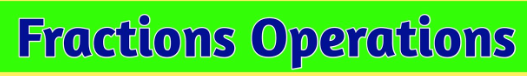 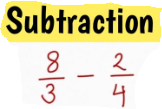 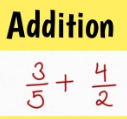 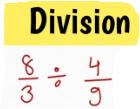 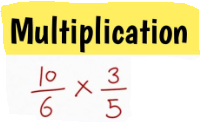 Closing - 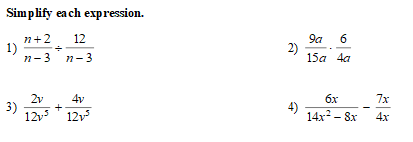 Ans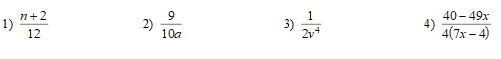 TOTDPick ____ to solve.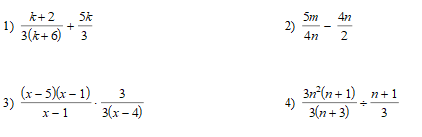 